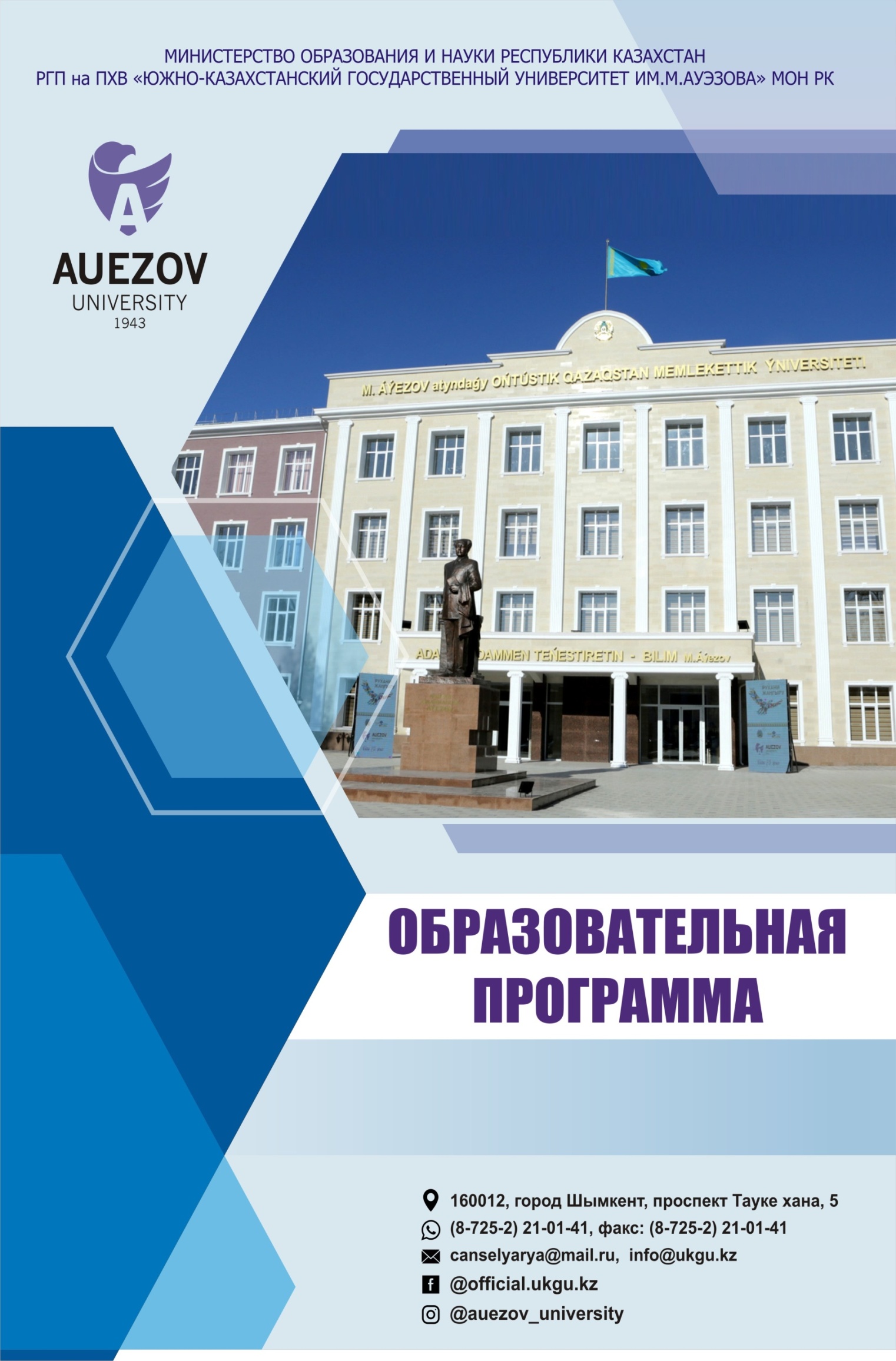 МИНИСТЕРСТВО ОБРАЗОВАНИЯ И НАУКИ РЕСПУБЛИКИ КАЗАХСТАНЮЖНО-КАЗАХСТАНСКИЙ УНИВЕРСИТЕТ имениМ.Ауезова « УТВЕРЖДАЮ»Ректор ____________   д.и.н., академик Кожамжарова Д.П.«___»________20___г.ОБРАЗОВАТЕЛЬНАЯ ПРОГРАММА7М06130 – Вычислительная техника и программное обеспечениеШымкент, 2021г.Разработчики:ОП рассмотрена Комитетом по инновационным технологиям обучения и методическому обеспечению высшей школы «Информационных технологий и Энергетики»Протокол  №_____  от «___» ____ 2021 г.Председатель МК (комитета) ________________ Маханова З.А.Рассмотрена и рекомендована к утверждению  на заседании Учебно-методического Совета ЮКУ им. М. Ауэзова Протокол  №_____  от «___»____ 2021 г. Утверждена решением Ученого Совета университета Протокол №___  от   «___»  __   2021 г.СОДЕРЖАНИЕ ВведениеОбласть примененияПредназначена для осуществления подготовки магистров по образовательной программе (далее - ОП)7М06130-«Вычислительная техника и программное обеспечение» в РГП на ПХВ «Южно-Казахстанский государственный университет им.М.Ауэзова» МОН РК.Нормативные документыЗакон Республики Казахстан «Об образовании» (с изменениями и дополнениями по состоянию на 04.07.2018 г.); Типовые правила деятельности организаций образования, реализующих образовательные программы высшего и (или) послевузовского образования, утвержденные приказом Министра образования и науки Республики Казахстан от 30 октября 2018 года №595 (зарегистрирован в Министерстве юстиции Республики Казахстан 31 октября 2018 года № 17657);Государственные общеобязательные стандарты высшего и послевузовского образования, утвержденные приказом Министра образования и науки Республики Казахстан от 31 октября 2018 г. № 604;Правила организации учебного процесса по кредитной технологии обучения, утвержденные приказом Министра образования и науки Республики Казахстан от 20 апреля 2011 г. № 152 с изменениями и дополнениями от 12 октября 2018 г. №563;Отраслевая рамка квалификаций отрасль: информационно-коммуникационных технологий, утвержденной протоколом заседания Отраслевой комиссии в сфере информации, информатизации, связи и телекоммуникации от 20 декабря 2016 года №1.Профессиональный стандарт «Разработка программного обеспечения», утвержденной приказом заместителя Председателя Правления Национальной палаты предпринимателей РК «Атамекен», №171 от 17 июля 2017 года.Профессиональный стандарт «Педагог», утвержденной приказом Председателя Правления Национальной палаты предпринимателей РК «Атамекен», №133 от 8 июня 2017 года.Концепция образовательной программыЦель образовательной программы согласована с миссией университета и направлена на подготовку интеллектуальной элиты страны, обладающей передовыми знаниями предпринимательскими навыками, свободно владеющих тремя языками, демонстрирующих навыки концептуального, аналитического и логического мышления, творческий подход в профессиональной деятельности, способных работать в национальном и интернациональном коллективе, усваивающих стратегию обучения в течение всей жизни.Образовательная программа гармонизирована с 7-м уровнем Национальной рамки квалификаций РК, с Дублинскими дескрипторами, 2 циклом Квалификационной Рамки Европейского Пространства Высшего Образования. (A Framework for Qualification of the European Higher Education Area), также с 7 уровнем Европейской Квалификационной Рамки для образования в течении всей жизни (The European Qualification Framework for Lifelong Learning).Образовательная программа ориентирована на профессиональный и социальный заказ посредством формирования профессиональных компетенций, связанных с необходимыми видами научно-исследовательской, практической и предпринимательской деятельности, скорректированных с учетом требований стейкхолдеров.Уникальность ОП 7М06130 - «Вычислительная техника и программное обеспечение» заключается в подготовке высококвалифицированных IT-специалистов с научно-исследовательскими, педагогическими навыками для предприятий различных областей деятельности, научной деятельности и для сферы образования.Образовательная программа нацелена на достижение результатов обучения через организацию образовательного процесса с применением принципов Болонского процесса, студентоцентрированного обучения, доступности и инклюзивности.Результаты обучения по программе достигаются посредством следующих учебных мероприятий:- аудиторные занятия: лекции, семинары, практические и лабораторные занятия – проводятся с учетом инновационных технологий обучения, использования новейших достижений науки, технологий и информационных систем;- внеаудиторные занятия: самостоятельная работа обучающегося, в том числе под руководством преподавателя, индивидуальных консультаций;- проведение профессиональных практик, выполнение магистерских диссертаций;- научно-исследовательская работ магистранта (НИРМ): самостоятельная научная работа обучающегося, в том числе выполнение магистерской диссертации и научная стажировка.В университете приняты меры по поддержанию академической честности и академической свободы, защите от любого вида нетерпимости и дискриминации в отношении обучающихся.Качество ОП обеспечивается привлечением стейкхолдеров к ее разработке и оценке, систематическим мониторингом и обзором ее содержания.4.Требования к поступающимУстановлены согласно Типовым правилам приема на обучение в организации образования, реализующие образовательные программы высшего и послевузовского образования приказ МОН РК №600 от 31.10.2018 г.1 ПАСПОРТ ОБРАЗОВАТЕЛЬНОЙ ПРОГРАММЫ1.1 Цель и задачи образовательной программы по специальностиЦель ОП: подготовка магистров, обладающих концептуальными знаниями в области информационно-коммуникационных технологий и профессиональной деятельности, умеющие выбирать адекватные методы и средства обработки информации, осуществлять педагогическую, научную, инновационную деятельность по получению новых знаний.Задачи ОП:- удовлетворение потребностей личности в интеллектуальном, культурном и нравственном развитии путем получения послевузовского образования в области информационно-коммуникационных технологий;- предоставить магистрантам прочную основу в области программирования, информационных технологий, по эксплуатации телекоммуникационного оборудования, оборудования локальных вычислительных сетей, серверов и персональных компьютеров, по проектированию компьютерных и телекоммуникационных сетей, обеспечения их защиты и надежности передачи информации, по принципам построения Web-моделей в интернет; которая позволит им успешно работать в выбранной области или других соответствующих областях;- обеспечить магистрантов умениями и навыками обучения в течение всей жизни, которые позволят им успешно адаптироваться к меняющимся технологиям на протяжении всей их профессиональной карьеры;- обеспечить магистрантов коммуникативными навыками, которые позволят им эффективно сотрудничать с другими членами команды для дальнейшего развития конкретной системы;- предоставить магистрантам широкое образование, которое необходимо для понимания влияния информационных технологий в глобальном и социальном контексте научных исследований.1.2 Перечень квалификаций и должностейВыпускнику по данной ОП присуждается степень  «магистр технических наук» Магистр по ОП 7М06130 - «Вычислительная техника и программное обеспечение» могут занимать должности инженера, руководителя IT-отдела в проектных и финансовых организациях, промышленных предприятиях, научно-исследовательских учреждениях, высших учебных заведениях без предъявления требований к стажу работы в соответствии с квалификационными требованиями Квалификационного справочника должностей руководителей, специалистов и других служащих, утвержденного приказом министра труда и социальной защиты населения Республики Казахстан от 21 мая 2012 года №201-ө-м.1.3 Квалификационная характеристика выпускника образовательной программы1.3.1 Сфера профессиональной деятельностиСферой профессиональной деятельности является области:- проектная деятельность в области компьютерного программирования;- организационно-управленческая деятельность по управлению компьютерным оборудованием, услуги по размещению и переработке цифровых данных, а также создания и сопровождения веб-порталов;- научно-исследовательская деятельность в области информационно – коммуникационных технологий и компьютерных системы;- педагогическая деятельность в области преподавания технических дисциплин в высших учебных заведениях.1.3.2 Объекты профессиональной деятельностиОбъектами профессиональной деятельности выпускников являются:- проектные организации;- промышленные предприятия;- финансовые организации;- научно-исследовательские учреждения;- органы государственного управления;- высшие учебные заведения;-и т.д.1.3.3 Предметы профессиональной деятельностиПредметами профессиональной деятельности магистра по ОП 7М06130 - «Вычислительная техника и программное обеспечение» являются:- аппаратное обеспечение для разработки современных операционных систем с учетом принципов надежности и отказоустойчивости, проектирования систем реального времени, обработки распределенных данных с помощью параллельных компьютеров;- программное и аппаратное обеспечение для региональных и глобальных информационных сетей и развития Internet-технологии;- программное обеспечение для компьютерной визуализации задач науки и техники, анимации естественных процессов, абстрактных понятий в научных исследованиях и педагогической деятельности;- современные подходы к проектированию систем управления базами данных (СУБД), экспертных систем и систем искусственного интеллекта, задач распознавания образов;- современные математические методы, методы прикладной математики, информатики для решения задач науки, образования, техники, экономики и управления;- методика преподования информатики, программирования в высших образовательных учебных заведениях;1.3.4 Виды профессиональной деятельностиМагистр по ОП 7М06130 - «Вычислительная техника и программное обеспечение» может выполнять следующие виды профессиональной деятельности:- научно-исследовательская;- педагогическая;- проектная;- производственно-технологическая;- организационно-управленческая.2 Результаты обучения по ОПРО1 Демонстрировать владение иностранным и государственным языком в объеме, необходимом для получения информации профессионального содержания из научных источников.РО2 Демонстрировать владение навыками логического и аналитического мышления, аргументации научных решений, практического анализа в профессиональной среде.РО3 Применять методы системного анализа объектов и информационных процессов, исследования операций и принятия решений, применение анализа больших данных и разработка алгоритмов, методов обработки больших данных.РО4 Критически оценить состояние современных технологий в области вычислительной техники и программного обеспечения для практического применения программно-аппаратного обеспечения в информационных системах.РО5 Демонстрировать глубокие современные знания в области объектно-ориентированного программирования, технологии распределенных вычислений и сетевых технологии, их интерпретаций, методов и способов реализации систем в рамках исследовательского контекста.РО6 Владеть современными методами проведения научных исследований и демонстрировать оригинальность, самостоятельность и творческое мышление при решении задач проектирования программных систем.РО7 Использовать принципы построения современных сенсорных технологий, основные методы, алгоритмы формирования и преобразования изображений на основе принципов организации структур технических и программных средств.РО8 Демонстрировать знание методологии разработки программ, уметь решать сложные вопросы информационных технологий, формулировать выводы при неполной или ограниченной информации на основе интеграции знаний.РО9 Использовать инновационные методики педагогики и психологии,  для активизации учебного процесса с использованием современных информационных технологий.РО10 Исследовать и описывать методы управления, соответствующие разработке, внедрению, тестированию, развертыванию и обслуживания компьютерных систем, управление информационной безопасностью информационных систем, защита от внешних и внутренних угроз.РО11 Оценить и применять методы моделирования при исследовании и проектировании систем, языки моделирования и пакеты прикладных программ при моделировании дискретных систем.РО12 Разработать и применить технологии, методы и средства преподавания специальных дисциплин в вузах, умение организовать учебный процесс по кредитной технологии обучения.3 КОМПЕТЕНЦИИ ВЫПУСКНИКА ОП3.1 Успешное завершение обучения по ОП способствуют формированию у выпускника следующих компетенций:- ключевые компетенции (КК);- профессиональные компетенции (ПК).Ключевые компетенции:КК1  исследовательская – способность на научной основе организовывать свой труд, самостоятельно оценивать результаты свой деятельности, владеть навыками самостоятельной работы в сфере проведения научных исследований;КК2в области иностранных языков – способность делового общения на иностранном языке и формирование навыков межличностных отношений в научном коллективе;КК3 техническая подготовка – способность применять современные методы и инструментальные средства прикладной информатики для автоматизации и информатизации решения прикладных задач различных классов и создания системы;КК4 компьютерная – способность системно анализировать и выбирать образовательные концепции; системно анализировать информацию; использовать теоретические знания для генерации новых идей;КК5 социальная – способность организации учебно-воспитательного процесса, а также на всестороннюю подготовку к успешному научному творчеству в системе высшего и послевузовского образования, готовность действовать в нестандартных ситуациях, нести социальную и этическую ответственность за принятые решения;КК6 управленческая и предпринимательская – способность следовать этическим нормам в профессиональной деятельности, формирование представлений об организации работы над выполнением диссертационного исследования, выборе методологических приоритетов, обусловливающих получение выводов и результатов исследования, соответствующего высокому качеству его исполнения;КК7 культурная подготовка – способность к критическому анализу и оценке современных научных достижений, генерированию новых идей при решении исследовательских и практических задач на основе целостного системного научного мировоззрения с использованием знаний в области истории и философии науки, готовность к преподавательской деятельности по основным образовательным программам высшего образования;КК8 дополнительные компетенции – способность владеть навыками критического мышления, интерпретации, креативности анализа, выведения заключений, оценки; обладать креативностью и активной жизненной позицией; принимать решения профессионального характера в условиях неопределенности и риска.Профессиональные компетенцииПК1 – способность использовать знания методов архитектуры, алгоритмов функционирования систем реального времени;ПК2 – способность оценивать и выбирать современные операционные среды и информационно-коммуникационные технологии для информатизации и автоматизации решения прикладных задач и создания ИС;ПК3 – всестороннее знание и глубокое понимание задач системного инженеринга на современном этапе, знание теоретических основ информационных систем как технической науки и понимание методов ее исследования, владение навыками преподавания компьютерных наук в высших учебных заведениях;ПК4 – способность понимать навыки применение средств вычислительной техники, средств программирования для эффективной реализации аппаратно-программных комплексов и владения практическими навыками объектно-ориентированного анализа, проектирования и программирования;ПК5 – владеть способностью использовать программное и аппаратное обеспечение для разработки современных операционных систем с учетов принципов надежности и отказоустойчивости, проектирования систем реального времени, обработки распределенных данных с помощью параллельных компьютеров.3.2 Матрица соотнесения результатов обучения по ОП в целом с формируемыми компетенциями модулей4.СВОДНАЯ ТАБЛИЦА, ОТРАЖАЮЩАЯ ОБЪЕМ ОСВОЕННЫХ КРЕДИТОВ В РАЗРЕЗЕ МОДУЛЕЙ ОБРАЗОВАТЕЛЬНОЙ ПРОГРАММЫ5. Сведения о дисциплинахЛИСТ СОГЛАСОВАНИЯпо Образовательной программе 7М06130 – «Вычислительная техника и программное обеспечение»Директор ИПВО_____________Конарбаева З.К.Директор НИУ            _____________Назарбек У.Б.Директор ДНиП           _____________Бажиров  Т. С.Регистрационный номерКод и классификация области образования7М06 – Информационно-коммуникационные технологииКод и классификация направлений подготовки7М061 – Информационно-коммуникационные технологииГруппа образовательных программМ094 – Информационные технологииВид ОПдействующаяУровень по МСКО7Уровень по НРК7Уровень по ОРК7Язык обученияказахский, русский, английский Типичный срок обучения2 годаФорма обучения Очное Трудоемкость ОП, не менее120  кредитовОтличительные особенности ОП -ВУЗ-партнер (СОП)-ВУЗ-партнер (ДДОП)-Социальный партнер(ДО)-Ф.И.О.должностьподписьАхметова СабираТастановнак.ф.-м.н., доцент, зав. кафедрой  ВТиПОДаушеева Нуржамал Нуртуреевнак.т.н., ст.преподавательЖантасов Олжас Асановичмагистр, ст.преподавательЖамкеева Айкенже Бердимураткызымагистр, преподавательФ.И.О. обучающегосяГруппаВолгушев ИванМИТ-20-4нрМұсәлімов ҚажымұхаммедМИТ-20-4нкФ.И.О. работодателядолжностьСугурбеков Кайрат КенесовичОбъединение ИП и ЮЛ "Ассоциация IT-компаний "SmartON"Жуматаев Нурлыбек СрайловичДиректор ТОО «SMART HUB Shymkent»Павлов Александр АндреевичДиректор ТОО «DIGITAL SYSTEMS»Ботаев Бекболат БайзаковичДиректор ТОО «Агро Консалтинг»Гацко Александр Викторовичдиректор ТОО «АРТ Technology»ВведениеПаспорт образовательной программы.......................................................................4Результаты обучения по ОП.......................................................................................7Компетенциивыпускника ОП....................................................................................94. Сводная таблица, отражающая объем освоенных кредитов в разрезе модулей образовательной программы......................................................................................115. Сведения о дисциплинах............................................................................................12Лист согласования.......................................................................................................18Приложение 1. Рецензия от работодателяПриложение 2. Экспертное заключениеРО1РО2РО3РО4РО5РО6РО7РО8РО9РО10РО11РО12КК1+++++КК2+++КК3+++КК4+++КК5+++КК6++++КК7+++++КК8+++ПК1+++ПК2+++ПК3+++ПК4+++ПК5++++Курс обученияСеместрКоличество осваиваемых модулейКоличество изучаемых дисциплинКоличество изучаемых дисциплинКоличество кредитов KZКоличество кредитов KZКоличество кредитов KZКоличество кредитов KZКоличество кредитов KZКоличество кредитов KZВсего в часахECTSКоличество Количество Курс обученияСеместрКоличество осваиваемых модулейВККВТеоретическое обучениеПедагогическая практикаИсследовательская практикаНИРМИтоговая аттестацияВсегоВсего в часахECTSэкздиф.
зачет1134328--2-30900307112313208-2-309003042233-316-122-30900303224100---18123090030-1итогоитого6596481224121203600120176Наименование модуля ЦИКЛВК/КВНаименование компонентаКраткое описание дисциплины(30-50 слов)Кол-во кредитовФормируемые РО (коды)Модуль научно-педагогической подготовкиБДВКИстория и философия наукиРассматривает историю и философию естественных и технических наук, новоевропейскую науку в культуре и цивилизации, структуру научного познания, философские проблемы конкретных наук, коммуникативные технологии ХХІ века и их роль в современной науке. Определяет пути решения современных актуальных методологических и философских проблем естественных и технических наук. Развивает критическое мышление и логику.4РО1, РО2, РО5Модуль научно-педагогической подготовкиБДВКИностранный язык (профессиональный)Позволяет развить навыки устной коммуникации на иностранном языке, межкультурные компетенции, навыки обмена бизнес-корреспонденцией, овладеть основными видами чтения иноязычных оригинальных источников, подготовки письменных сообщений на научные темы по специальности: научный доклад, презентация, дискуссии, тезисы и стаьи по теме научного исследования на иностранном языке, аннотирование научного текста, составление резюме.4РО1, РО9Модуль научно-педагогической подготовкиБДВКПсихология управленияРассматривает основные принципы современной психологической науки, необходимые в профессиональной деятельности специалистов высшей квалификации. Формирует научно-теоретическое мировозрение по фундаментальным психологическим понятиям, умение и навыки психологических исследований личности, знакомит с осноными методами экспериментально-психологического исследования и направлениями психокоррекционной работы, управления конфликтами в коллективе, стрессами и методами их разрешения.4РО9Модуль научно-педагогической подготовкиБДВКПедагогика высшей школыПредставляет современные парадигмы высшего образования, систему высшего профессионального образования в Казахстане. Рассматривает методологию педагогической науки, профессиональную компетентность преподавателя высшей школы. Позволяет овладеть кредитной системой обучения, новыми методами и формами обучения в подготовке будущих специалистов, воспитания и формирования личности специалиста, обладающего лидерскими качествами.4РО9, РО12МетодическиеосновыпреподаванияПДВКМетодика преподавания профильных дисциплинРассматривается методическая система обучения информатики и программирования в вузе, основные компоненты методической системы, педагогически е функции курса программирования, формы, методы и средства обучения, методика изучения тематической линии «Представление информации», «Компьютер», «Формализация и моделирование», «Информационные технологии». 5РО9, РО12МетодическиеосновыпреподаванияПедагогическая практикаРассматривается методы проведение лекционных, практических и лабораторных занятий по различным специальным дисциплинам специальности вычислительная техника и программного обеспечения. Посещение лекционные занятия ведущих преподавателей кафедры. Ознакомление и составление учебно-методического комплекса профилирующей дисциплины. Планирование учебной и воспитательной работы.4РО1, РО9, РО12Cистемы компьютерного моделирования и высокоскоростные вычислениеБДКВТехнологии разработки  программного обеспечения для систем реального времениОперационные системы реального времениРассматривается вопросы развития информационно-управляющих систем реального времени, концепции функционирования и реализации систем реального времени, анализа, этапы и методы проектирования систем реального времени. Моделирование систем теального времени. Методы тестирования и верификация систем реального времени.Рассматривается особенности операционных систем реального времени, виды и стандарты ОСРВ, параметры операционных системах реального времени, требования, предъявляемые ОС при проектировании     систем реального времени, особенности и типы архитектур ОСРВ, управление задачами, синхронизация и взаимодействие процессов, управление памятью, отказоустойчивость ОСРВ6РО4, РО8, РО10Cистемы компьютерного моделирования и высокоскоростные вычислениеПДКВКомплексные системы защиты информацииМетодология защиты информацииРассматриваются уровни формирования режима информационной безопасности: законодательный, административный, процедурный, программно-технический.Обнаружение, оценка, отражение различных  информационных угроз, как концепция комплексной защиты. Проектирование, реализация политик безопасности для защиты конфиденциальности, целостности, доступности. Превентивные системы защиты. Организация программно-аппаратной защиты информации  компьютерных сетейИсследуются точки приложения процесса защиты информации (ЗИ). Законодательная и нормативно - правовая база РК ЗИ. Принципы, методы, средства  решения задач ЗИ. Анализ и классификация угроз по информационным системам. Методология кибербезопасности. Программно-аппаратные механизмы защиты внешних и внутренних угроз. Реализация модели безопасности. Криптология. Применение криптографии для ЗИ. Средства защиты информационных систем от удаленных атак6РО8, РО10Cистемы компьютерного моделирования и высокоскоростные вычислениеПДКВМатематическое моделирование в научных исследованиях;Компьютерное моделирование систем управленияРассматривается вопросы классификации математических моделей, классификационные признаки, методические принципы построения моделей, математическая постановка задачи моделирования, математические модели в научных исследованиях, моделирование в условиях неопределенности, моделирование в условиях стохастической неопределенности, моделирование Марковских случайных процессов.Изучаетсятеории и процесс моделирования, Классификация моделей, Когнитивные, содержательные, концептуальные, формальные модели, Компьютерные модели, Структурный анализ, Принципы и методологии структурного анализа,  Функционально-ориентированные и информационно-ориентированные методологии структурного анализа, Методология SADT, Подходы и программные средства структурного анализа, CASE-средства, Имитационное моделирование, Методы измерения компьютерных систем, Динамические системы, Объектно-ориентированное моделирование, Подходы к визуальному моделированию сложных динамических систем.7РО3, РО11Cистемы компьютерного моделирования и высокоскоростные вычислениеИсследовательская практикаПроводится ознакомление с новейшими технологическими достижениями отечественной и зарубежной науки,  международными и отечественными стандартами соответствующих выполняемой работе в рамках специальности;  исследование и анализ современных методов и средств современных языков программирования.7РО2, РО4, РО8Вычислительные комплексы и методы проектирование приложенийБДКВРаспределенные вычисленияПараллельные вычисления В этом компоненте модуля изучаются элементы создания распределенных приложений на основе CORBA технологий. Технологии XML, DataSnap. Технологии создания распределенных приложений на основе СОМ-компонентов и объектов транзакции СОМ+. Хронология развития параллельного программирования. Параллельные компьютеры. Параллельные алгоритмы.Вопросы параллелизма и параллельного программирования вычислительного комплекса Теоретическая основа параллельного программирования. Модель параллельной машины. Параллельная модель программирования. Создание параллельных программ.6РО5, РО6Вычислительные комплексы и методы проектирование приложенийБДКВАналитика BigdataПроцессы обработки  BigdataДобыча данных.  Статистическое моделирование.  Машинное обучение.  Вычислительные подходы к моделированию.  Статистические пределы добычи данных.  Индексы.  Распределенные файловые системы.  Алгоритмы, в которых используется MapReduce.  Обобщения MapReduce.  Модель коммуникационной стоимости.  Теория сложности MapReduce.  Поиск похожих объектов.   Анализ потоков данных.Данные. Подходы и определения.  Создание данных.  Обслуживание данных.  Синтез данных.  Использование данных.  Публикация данных.  Архивация данных.  Уничтожение данных.  Метаданные.  Жизненный цикл метаданных.  Большие данные. Системы управления Большими данными.  Распределенные фреймворки.  Системы развертывания.  Интеграция данных.  Архитектура системы обработки Больших данных7РО3, РО8Вычислительные комплексы и методы проектирование приложенийБДКВПроектирование IT-технологии;Программирование интернет-приложенийРассматривается вопросы анализа и проектирования инфраструктуры ИС с распределенной  локализацией, интернет и интранет доступом, корпоративной секретностью и безопасностью. Анализ  и  планирование, инсталляция, мониторинг производительности и стратегии решения проблем.Рассматривается вопросы методологии управления проектами разработки Web-ориентированных информационных систем, Язык сценариев JavaScript, Web-сервер Apache, Интегрированная среда разработки Denwer, Разработка БД-ориентированных web-приложений, Базы данных MySQL, CУБД для web-ориентированных информационных систем, Системы управления web-контентом, CMS Joomla, CMS MODx, Семейство NUKE, Семейство XOOPS.4РО4, РО6, РО10Научные исследования и сенсорные технологииПДКВТеоретические и эмпирические исследования в компьютерных науках;Планирование научно-экспериментальных исследованийВ этом компоненте рассматривается роли эмпиризма в исследованиях в области компьютерных наук, вопросы проведения исследовании, требующие некоторой формы эмпирической валидации с участием людей, или желающих создать эмпирическую основу для исследовательской программы. Качественный и количественный анализ данных. Изучается методы и формы формирования научно-учебных текстов, этапы научного исследования, методы исследования: теоретические и экспериментальные методы исследования, наблюдение, сравнение, измерение, эксперимент, абстрагирование, анализ, синтез, исторический метод, метод индукции и дедукции.4РО2, РО3, РО5Научные исследования и сенсорные технологииПДКВСенсорные технологии и искусственный интеллект;Искусственный интеллект в сенсорных системахРассматривается основы современного искусственного интеллекта, назначение  механической манипуляции, локомоция, компьютерное зрение, вопросы промышленной автоматизации, для оценки состояния окружающей среды и для взаимодействия человека и компьютера. Рассматривается базовые понятия искусственного интеллекта, Архитектура и основные составные части систем ИИ, Системы управления с нечеткой логикой, Основная структура и принцип работы системы нечёткой логики, Экспертные системы, Методология построения экспертных систем, Нейронные сети и нейросетевое управление.7РО7, РО10Научные исследования и сенсорные технологииБДКВОблачные вычисления и виртуализацияУмные устройстваРассматривается принципы облачных вычислений, популярные платформы виртуализации, развертывание серверов в виртуальной среде и услуги виртуализации (Google, Microsoft, RedHat и т. Д.), Программное обеспечение как услуга ( SaaS) и платформы как тренд услуг (PaaS). Студенты смогут использовать платформы виртуализации от разных поставщиков для развертывания проекта, а также реализовать архитектуры Saas и PaaS в проектах.Материал курса будет изучаться на платформе RaspberryPiи BeagleBoneBlackWireless (вычислительный модуль). В этом курсе будут обсуждаться основные тенденции и условия Интернета вещей (IoT), а также социальные задачи и возможности. Будут изучены устройства с поддержкой Интернета. IoT и их влияние на развитие электроники, программного обеспечения, датчики, приводы и сетевое подключение.5РО3, РО5, РО7Модуль научно-исследовательская работа  и итоговой аттестацииНаучно-исследовательская работа магистранта, включая прохождение стажировки и выполнение магистерской диссертацииВ данном компоненте модуля рассматривается исследование проблем специальности и тематики согласно теме магистерской работы. Исследование современных достижений науки, техники и производства с изучением практических рекомендаций и методов решения управленческих задач. Использование современных математических моделей, технических и технологических систем, компьютерных программных обеспечений и результатов экспериментальных данных при выполнении  магистерской диссертации. Проведение экспериментально-исследовательской работы согласно плану академического периода.24РО3, РО4, РО5, РО8Оформление и защита магистерской диссертацииНаписание и оформление магистерской диссертации. Подготовке к защите магистерской диссертации. Подготовка презентации работы и сопровождающих документов диссертации.12РО2, РО3, РО4, РО5, РО6, РО8, РО10, РО11